Candidate InformationThis job description is intended as a summary of the primary responsibilities of and qualifications for this position. The job description is not intended as inclusive of all duties an individual in this position might be asked to perform that may be required either now or in the future.									Page 2   of   2.Dated:    January 2023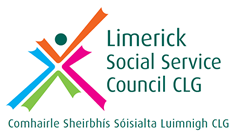 Job DescriptionJob DescriptionJob DescriptionJob TitleRelationships and Sexual Health Project WorkerRelationships and Sexual Health Project WorkerApplicationCover Letter Detailing relevant experience for the post and C.V.Cover Letter Detailing relevant experience for the post and C.V.Closing Date for ApplicationsTuesday, February 7th  at 5:00 p.m.Tuesday, February 7th  at 5:00 p.m.Campaign Specific Selection ProcessShort listing and/or ranking may be carried out on the basis of information supplied in your letter of application, C.V. and achievements to date. The criteria for short listing and/or ranking are based on the requirements of the post as outlined this job specification. Therefore, it is very important that you think about your experience in light of those requirements. Failure to include information regarding these requirements may result in you not being called forward to the next stage of the selection process.    Those successful at the short listing and/or ranking stage of this process (where applied) will be called forward to interview. Short listing and/or ranking may be carried out on the basis of information supplied in your letter of application, C.V. and achievements to date. The criteria for short listing and/or ranking are based on the requirements of the post as outlined this job specification. Therefore, it is very important that you think about your experience in light of those requirements. Failure to include information regarding these requirements may result in you not being called forward to the next stage of the selection process.    Those successful at the short listing and/or ranking stage of this process (where applied) will be called forward to interview. Location of PostLSSC Offices, Henry Street with expectation that groups/services are delivered across Limerick City and CountyLSSC Offices, Henry Street with expectation that groups/services are delivered across Limerick City and CountyDuration of PostPermanent Full-time (37.5 hours/week). Post subject to funding and successful completion of probation periodPermanent Full-time (37.5 hours/week). Post subject to funding and successful completion of probation periodReporting toThe Relationships and Sexual Health Project Worker will report directly to the Child and Family Service ManagerThe Relationships and Sexual Health Project Worker will report directly to the Child and Family Service ManagerInformal InquiriesPlease contact Margaret Mastriani, Child and Family Service Manager, on 061-314111 or Margaret.mastriani@lssc.iePlease contact Margaret Mastriani, Child and Family Service Manager, on 061-314111 or Margaret.mastriani@lssc.ieBackground and Purpose of PostThe Child and Family Service (CFS) works in partnership with families to support them to improve relationships and address any concerns with the goal of meeting agreed outcomes for children and their families. The CFS provides one to one and group supports to parents and carers, children, young people and extended family members. The HSE Sexual Health and Crisis Pregnancy Service funds two posts that provide one to one and group support for parents of teenagers and young people in the areas of positive relationships and positive parenting, communication and sexual health. The Relationships and Sexual Health Project Worker plays a pivotal role in carrying out this work with young people and parents across Limerick City and County.The Child and Family Service (CFS) works in partnership with families to support them to improve relationships and address any concerns with the goal of meeting agreed outcomes for children and their families. The CFS provides one to one and group supports to parents and carers, children, young people and extended family members. The HSE Sexual Health and Crisis Pregnancy Service funds two posts that provide one to one and group support for parents of teenagers and young people in the areas of positive relationships and positive parenting, communication and sexual health. The Relationships and Sexual Health Project Worker plays a pivotal role in carrying out this work with young people and parents across Limerick City and County.Primary Duties andResponsibilitiesTo provide one to one and groups supports to parents in the areas of positive communication and developing positive relationships with their teenagers. To support parents to access trustworthy and accurate information in the areas of positive relationships, identity and sexual healthTo provide one to one and group supports to young people in the areas of relationships, identity and sexual health To provide targeted group and one to one support to communities that have been identified by the National Sexual Health Strategy (2015-2020) as having less access to sexual health information and support including young people with intellectual disabilities, people from migrant backgrounds and LGBTQI+ young people To provide accurate information regarding sexuality and sexual health and more intensive support for vulnerable clients To actively manage a caseload of parents and young peopleTo provide written reports as required including monthly reports, statistical data, quantitative and financial returns to funding agencies and to work with the CFS Manager to ensure that all reporting requirements are met fully and on time.To participate in any national meetings or reviews as requiredTo work flexibly and in partnership with other LSSC staff, and in particular with the other post funded by this programme   To work in partnership with other agencies to support relevant initiatives and programmesTo attend relevant training, meetings and all supervision sessions   To actively participate in Performance Development ReviewsTo provide one to one and groups supports to parents in the areas of positive communication and developing positive relationships with their teenagers. To support parents to access trustworthy and accurate information in the areas of positive relationships, identity and sexual healthTo provide one to one and group supports to young people in the areas of relationships, identity and sexual health To provide targeted group and one to one support to communities that have been identified by the National Sexual Health Strategy (2015-2020) as having less access to sexual health information and support including young people with intellectual disabilities, people from migrant backgrounds and LGBTQI+ young people To provide accurate information regarding sexuality and sexual health and more intensive support for vulnerable clients To actively manage a caseload of parents and young peopleTo provide written reports as required including monthly reports, statistical data, quantitative and financial returns to funding agencies and to work with the CFS Manager to ensure that all reporting requirements are met fully and on time.To participate in any national meetings or reviews as requiredTo work flexibly and in partnership with other LSSC staff, and in particular with the other post funded by this programme   To work in partnership with other agencies to support relevant initiatives and programmesTo attend relevant training, meetings and all supervision sessions   To actively participate in Performance Development ReviewsQualifications and ExperienceRelevant and recognised qualification (Minimum Level 7) in Social Work, Social Care or other related discipline Post Qualification experience of working with vulnerable young people/families and diverse backgroundsBe a highly motivated, proactive individual with excellent communication and inter-personal skills Have a strong understanding of Tusla’s Children First and a commitment to working to ensure the safety of childrenExperience of facilitating groupsAbility to engage and build positive relationships with parents/families and young peopleHold a full and clean Driving License and use of a carExperience of working in the areas of sexual health/healthy relationships is desirableHours of work: 37.5  hours /week with requirements for some evening/flexible workingTerms and Conditions: Salary: Depending on ExperienceCommitment to Continuous Professional Development24 days annual leaveThe Post is subject to 6 months’ probation, Garda Vetting, two written references and continued funding.